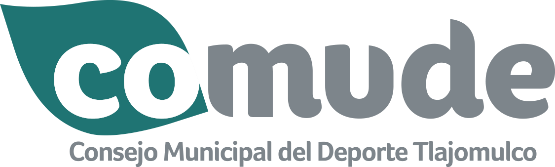 CONSEJO MUNICIPAL DEL DEPORTE  TLAJOMULCO Para dar cumplimiento a lo que establece el Artículo 8 fracción I inciso a, de la Ley de Transparencia y Acceso a la Información Pública del Estado de Jalisco.En los siguientes enlaces podrá ingresar:Ley General de Transparencia  y Acceso a la información Pública https://www.tlajomulco.gob.mx/sites/default/files/transparencia/LGTAIP-LeyGeneralDeTransparenciaYAccesoALaInformacionP%C3%BAblica.pdfLey de Transparencia  y Acceso  a la Información Pública del Estado  de Jalisco  y sus Municipios https://www.tlajomulco.gob.mx/sites/default/files/transparencia/Ley%20de%20Transparencia%20y%20Acceso%20a%20la%20Informaci%C3%B3n%20P%C3%BAblica%20del%20Estado%20de%20Jalisco%20y%20sus%20Municipios.pdfReglamento de la Ley de Transparencia y Acceso a la Información Pública  del Estado de Jalisco y sus Municipios https://www.tlajomulco.gob.mx/sites/default/files/transparencia/8Iareglamentodelaleydetransparenciayaccesoalainformacionpublicadeledojalysusmunicipios.pdf